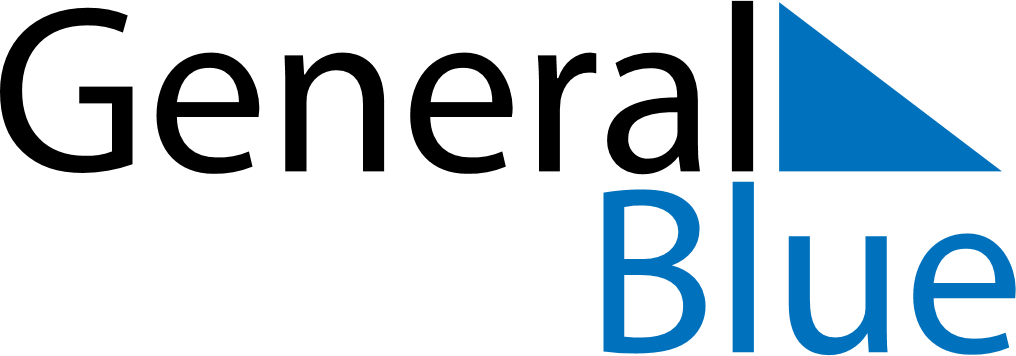 February 2018February 2018February 2018February 2018February 2018February 2018ArubaArubaArubaArubaArubaArubaMondayTuesdayWednesdayThursdayFridaySaturdaySunday123456789101112131415161718Shrove Monday19202122232425262728NOTES